Class Schedule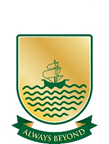 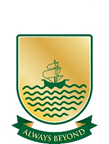 Class: Form BYear: 2021-20221st QuarterPeriod 109:00 am-09:45 am45 minutesPeriod 209:45 am-10:30 am45 minutesPeriod 310:40 am-11:20 am40 minutesPeriod 411:20 am-12:00 pm40 minutesPeriod 512:30 pm-01:15 pm45 minutesPeriod 601:15 pm-02:00 pm45 minutesPeriod 702:10 pm-02:55 pm45 minutesMondayReligion B(Rel B)Fr. Pedro EscribanoRoom BMathematics B(Math B)Yolanda PiedraRoom BEnglish B(Eng. B)Nicole BishopRoom BLatin B(Latin B)Jacob KruchtenRoom DScience B(Scie B)Carrie SkinnerRoom BSH B(SH B)Peggy KruchtenRoom EPhysical Ed.(PE A)Nicole BishopGymTuesdayWriting B(Writ. B)Dr. M.J. KnoblochRoom BMathematics B(Math B)Yolanda PiedraRoom BEnglish B(Eng. B)Nicole BishopRoom BHistory B(Hist B)Larry SchroederRoom BGeography B(Geog. B)Nicole BishopRoom BSpanish B(Spa B)Nicole BishopRoom BComputer Scie(CS A)Fr. Miguel GálvezRoom EWednesdayReligion B(Rel B)Fr. Pedro EscribanoRoom BMathematics B(Math B)Yolanda PiedraRoom BArt B(Art B)Elizabeth SheplerRoom DArt B(Art B)Elisabeth SheplerRoom DScience B(Scie B)Carrie SkinnerRoom BSH B(SH B)Peggy KruchtenRoom BThursdayReligion B(Rel B)Fr. Pedro EscribanoRoom BMathematics B(Math B)Yolanda PiedraRoom BEnglish B(Eng. B)Nicole BishopRoom BHistory B(Hist B)Larry SchroederRoom BGeography B(Geog. B)Nicole BishopRoom BSpanish B(Spa B)Nicole BishopRoom BComputer Scie(CS A)Fr. Miguel GálvezRoom EFridayReligion B(Rel B)Fr. Pedro EscribanoRoom BMathematics B(Math B)Yolanda PiedraRoom BEnglish B(Eng. B)Nicole BishopRoom BLatin B(Latin B)Jacob KruchtenRoom DScience B(Scie B)Carrie SkinnerRoom BSH B(SH B)Peggy KruchtenRoom EPhysical Ed.(PE A)Nicole BishopGym